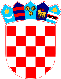 REPUBLIKA HRVATSKAVUKOVARSKO – SRIJEMSKA ŽUPANIJAOPĆINA TOVARNIKOPĆINSKO VIJEĆEKLASA:021-05/16-06/05URBROJ:2188/12-04-16-1Tovarnik, 19. rujna 2016. g.SKRAĆENI  ZAPISNIKsa 22. sjednice Općinskog vijeća Općine Tovarnik održane  19. rujna 2016. godine u Općini Tovarnik s početkom u 19,00 sati(  usvojeni zapisnik  )Nazočni vijećnici:Marinko Beljo,predsjednik Općinskog vijeća,Miroslav Tutiš,dopredsjednik 		      Antun Ivanković,Franjo Ćuk,Dubravko Blašković, Marinko Glavašić,                             Jovan Strehaljuk, Đuro Basarić,Davor Bandić,  Izočni:	Jozo Nikić,Ivan Soldo(opravdao),Darko Josić (opravdao), Stjepan Filić	(opravdao),Đuro Lukšić(opravdao),Ostali nazočni: Ruža Veselčić - Šijaković, načelnica Općine Tovarnik, Jasmin Budinski, 		zamjenik načelnice, Elizabeta Širić, pročelnica JUO, Ika Marukić,		računovodstveni referentZapisničar: Mirjana MatizovićSjednici nazočno 9 vijećnika Predsjednik Općinskog vijeća ( predsjedavajući), Marinko Beljo je otvorio sjednicu i  pozdravio nazočne te predložio da se minutom šutnje oda počast svim poginulim mještanima Općine Tovarnik u Domovinskom ratu 1991. godine.  Dao je na usvajanje  sljedeći: Dnevni  red:Usvajanje zapisnika sa 19. Sjednice ( 31.05.2016.), 20. Sjednice (svečana 13.06.2016)21. sjednice (08.07.2016.)      2. Donošenje odluke o usvajanju polugodišnjeg izvješća o izvršenju proračuna Općine	Tovarnik za razdoblje 1.1. – 30.06.2016.Izvjestitelj Ika Marukić, referent za računovodstvo i financijeDonošenje odluke o drugim izmjernama i dopunama proračuna Općine Tovarnik za 2016, te o izmjenama i dopunama programa  koji  se donose uz proračunIzvjestitelj , Ruža V.Šijaković, načelnicaDonošenje odluke o davanju koncesije   za obavaljanje javne usluge prikupljanja ,odvoza i zbrinjavanja  miješanog  komunalnog   otpada, biorazgradivog komunalnog otpada  i odvojeno skupljenih frakcija komunalnog otpada s područja Općine Tovarnik evidencijski broj: K01/2016Izvjestitelj:Jasmin Budinski, zamjenik načelniceDonošenje Odluke o prodaji  nekretnine k.č. 1899/11 i k.č.979/2 k.o.IlačaIzvjestitelj, Ruža V. Šijaković, načelnicaIzvješće načelnice za razdoblje 1.1. do 30.06.2016 Izvjestitelj: Ruža V.Šijaković, načelnicaDonošenje odluke o imenovanju  povjerenstva  za dodjelu javnih priznanja Općine TovarnikIzvjestitelj: Ruža V. Šijaković, načelnicaDonošenje odluke o  sufinanciranju   kupnje prve nekretnine  na području Općine TovarnikIzvjestitelj: Ruža V. Šijaković, načelnicaZahtjev  Mate PavličićaIzvjestitelj: Ruža  V. Šijaković, načelnicaRaznoDnevni red  usvojen  jednoglasno.AD.1.	Zapisnici  sa 19. Sjednice održane 31.05.2016., 20.sjednice održane 13.06.2016.(svečana) i 21. sjednice održane 08.07.2016.  – usvojeni jednoglasno AD.2. Izvjestitelj: Ika Marukić,referent za računovodstvo i financije Rasprave nije bilo.Općinsko vijeće donosi:Odluku o usvajanju polugodišnjeg izvješća o izvršenju proračuna Općine Tovarnik za razdoblje 1.1. do 30.6. 2016. godine.Odluka  donesena  j e d n o g l a s n o.AD.3.Izvjestitelj: Ruža V. Šijaković, načelnicaNakon kraćeg pojašnjenja i usvojenog prijedloga načelnice da se u svrhu održavanja  manifestacije 11. Festival voćnih rakija, likera i pekmeza  i 7. Međunarodne izložbe tikava i bundeva , 01.10.2016. u Tovarniku,   sa stavke 197 – tekuće donacije    TINTL - LAG prebaci na novootvorenu stavku 329  (Bundevijada),   te  da se u prihodima  stavka   2950  poveća za 40.000,00 kuna a u rashodima prebaci na stavku 329 ( da bude 80.000,00 kuna ), rasprave nije bilo.Općinsko vijeće donosi:Odluku o drugim izmjenama i dopunama proračuna Općine Tovarnik za 2016. godinu uz predložene izmjene  i dopune  programa  koji se donose uz proračun.Odluka  donesena  j e d n o g l a s n o.AD.4.Izvjestitelj: Jasmin Budinski,	zamjenik načelniceRasprave nije bilo.Na temelju provedenog postupka davanja koncesije za obavljanje javne usluge prikupljanja, odvoza i zbrinjavanja miješanog otpada i odvojeno skupljenih frakcija komunalnog otpada s područja Općine Tovarnik i prijedloga Stručnog povjerenstva za koncesije te mišljenja Povjerenstva za zaštitu potrošača, Općinsko vijeće donosi:Odluku o izboru EKO –FLOR PLUS  d.o.o.  Mokrice 180/c, 49243 Oroslavje , kao najpovoljnijeg ponuditelja  za obavljanje javne usluge prikupljanja odvoza i zbrinjavanja miješanog  komunalnog otpada  i odvojeno skupljenih frakcija komunalnog otpada s područja Općine Tovarnik.Odluka donesena  j e d n o g l a s n o.AD.5.Izvjestitelj:Ruža V. Šijaković, načelnicaRasprave nije bilo.Općinsko vijeće donosi:Odluku  kojom se uređuju uvjeti i način prodavanja nekretnina k.č. 1899/11 i 97972 k.o. Ilača u vlasništvu Općine Tovarnik.Odluka donesena  j e d n o g l a s n o.AD.6.Izvjestitelj: Ruža V. Šijaković, načelnicaRasprave nije bilo.Izvješće Načelnice za razdoblje  od  1.1.  do 30.6. 2016.godine Općinsko vijeće usvaja  j e d n o g l a s n o.AD.7.Izvjestitelj: Ruža V. Šijaković, načelnicaOpćinsko vijeće donosi:Odluku o imenovanju članova povjerenstva za dodjelu javnih priznanja Općine Tovarnikkako slijedi:1. Davor Bandić2. Dubravko Blašković3. Antun Ivanković4. Darko Josić 5. Melita Mijić6. Ljiljana Bandić7. Josip GelemanovićOdluka   donesena   j e d n o g l a s n o.AD.8.Izvjestitelj: Ruža V. Šijaković, načelnicaMjera kojom  Općina Tovarnik u cilju pomoći  obiteljima i samcima  iz naselja Ilača i Tovarnik.Općina Tovarnik bi sufinancirala kupnju prve nekretnine u iznosu 20.000,00 kuna.Nakon kraće rasprave Općinsko vijeće donosi:Odluku o sufinanciranju prve nekretnine  na području Općine Tovarnik.Odluka donesena j e d n o g l a s n o.AD.9.Zahtjev Mate Pavličić koji traži stanarsko pravo na   otkup stana u Tovarniku A.G.Matoša 13/5  (  po odvjetniku Mihovilu Peći, Vinkovci , Glagoljaška 3)Pročelnica je pojasnila zakon o stanarskom pravu temeljem kojega  podnositelj zahtjeva nema pravo otkupa jer je isti  bio na snazi do 1998 godine. Nakon kraće rasprave, Općinsko vijeće donosi: Odluku da se ova točka riješi na jednoj od idućih  sjednica Općinskog vijeća.AD.10.RAZNOInformacije o održavanju 11. Festivala voćnih rakija, pekmeza i likera i 7. Međunarodne  izložbe  bundeva ( održava se 01.10.2016.g.), nazočnima je dao predsjednik Opć. vijeća.Načelnica je izvijestila nazočne o ponovnom aktiviranju „žive vode“ u centru sela i inicijativi mještanina Rajka Škrobe  o postavljanju spomen ploče sa imenima 80 poginulih tovarničana  u II svjetskom ratu.Antun Ivanković daje informacije o obilježavanju obljetnice ( 08.10.2016.)  stradanja  vlč. Ivana Burika i dolasku kardinala vrhbosanskog Vinka Puljića i nadbiskupa Đure Hranića.Predsjednik vijeća predlaže da Općina Tovarnik dodijeli Vrhbosanskoj nadbiskupiji  financijsku pomoć u iznosu 10.000,00 kuna. Simbolični bon u tom iznosu će biti dodijeljen Kardinalu Puljiću na svečanom prijemu u Općinskoj vijećnici 80.10.2016.god.Općinsko vijeće je prijedlog usvojilo jednoglasno. Predsjedavajući je sjednicu zaključio s  radom u 20,10 sati.ZAPISNIČAR						PREDSJEDNIK OPĆ. VIJEĆAMirjana Matizović					Marinko Beljo